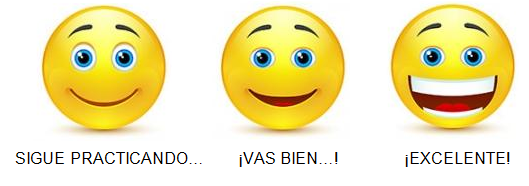 Nombre: ____________________________________   2°año ____                                     (Nombre – Apellido)Objetivo: Resolver problemas que involucren  adiciones en forma vertical. Sumar o restar usando el cálculo mental.1. Resuelve las siguientes adiciones.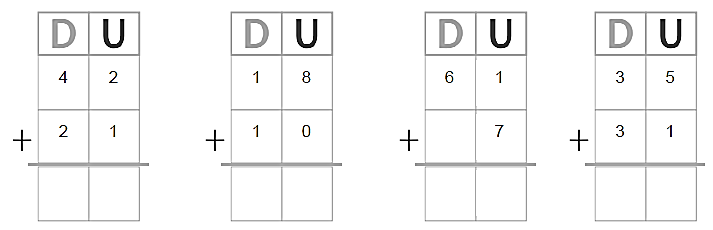 2. Lee atentamente los siguientes cuentos matemáticos y resuelve completando  las  tablas.Al cumpleaños de Martín asistieron 16 niños y 13 niñas. ¿Cuántos niños y niñas fueron en total?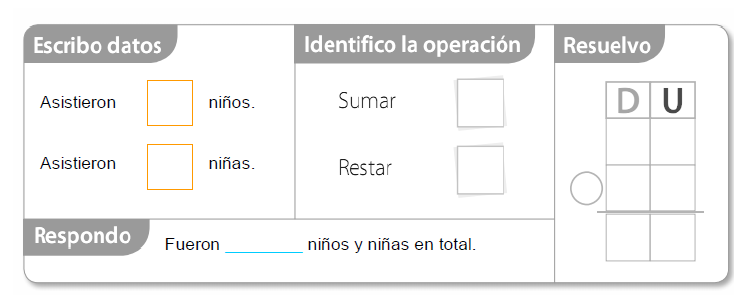 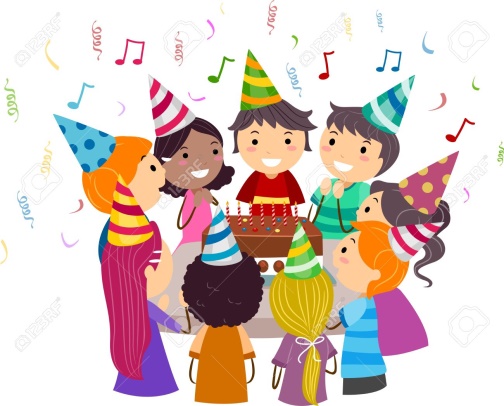 Hay 50 ovejas en un corral. Si llegan 36 más, ¿Cuántas serán?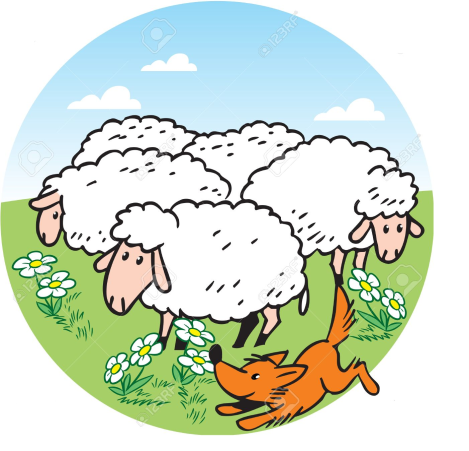 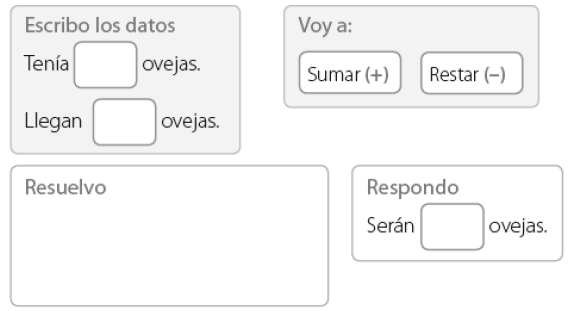 Calcula mentalmente.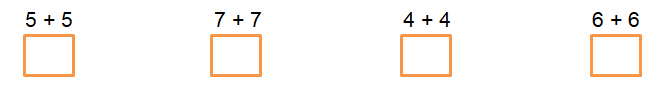 